Typesdf 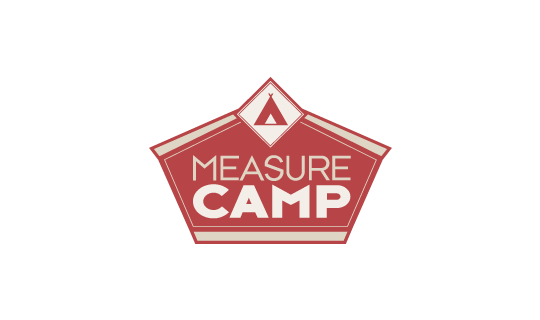 